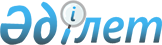 Шарбақты аудандық мәслихатының 2021 жылғы 24 желтоқсандағы № 77/20 "2022 – 2024 жылдарға арналған Шарбақты аудандық бюджеті туралы" шешіміне өзгерістер енгізу туралыПавлодар облысы Шарбақты аудандық мәслихатының 2022 жылғы 11 қарашадағы № 126/35 шешімі
      Шарбақты аудандық мәслихаты ШЕШТІ:
      1. Аудандық мәслихатының "2022 – 2024 жылдарға арналған Шарбақты аудандық бюджеті туралы" 2021 жылғы 24 желтоқсандағы № 77/20 шешіміне (Нормативтік құқықтық актілерді мемлекеттік тіркеу тізілімінде № 26227 болып тіркелген) келесі өзгерістер енгізілсін:
      көрсетілген шешімнің 1-тармағы жаңа редакцияда жазылсын:
       "1. 2022 – 2024 жылдарға арналған Шарбақты аудандық бюджеті тиісінше 1, 2 және 3-қосымшаларға сәйкес, соның ішінде 2022 жылға арналған келесі көлемдерде бекітілсін:
      1) кірістер – 7551813 мың теңге, соның ішінде:
      салықтық түсімдер – 989741 мың теңге;
      салықтық емес түсімдер – 49203 мың теңге;
      негізгі капиталды сатудан түсетін түсімдер – 3839 мың теңге;
      трансферттер түсімі – 6509030 мың теңге;
      2) шығындар – 7699377 мың теңге;
      3) таза бюджеттік кредиттеу – 50825 мың теңге, соның ішінде:
      бюджеттік кредиттер – 98507 мың теңге;
      бюджеттік кредиттерді өтеу – 47682 мың теңге;
      4) қаржы активтерімен операциялар бойынша сальдо – нөлге тең;
      5) бюджет тапшылығы (профициті) – - 198389 мың теңге;
      6) бюджет тапшылығын қаржыландыру (профицитін пайдалану) – 198389 мың теңге.";
      көрсетілген шешімнің 4-тармағы жаңа редакцияда жазылсын:
       "4. Аудандық бюджетте 2022 жылға арналған ауылдық округтердің бюджеттеріне ағымдағы нысаналы трансферттер келесі мөлшерде ескерілсін:
      12867 мың теңге – ағымдағы және күрделі сипаттағы шығындарға;
      285651 мың теңге – автомобиль жолдарына орташа және ағымдағы жөндеу жүргізуге;
      70046 мың теңге – елді мекендерді абаттандыру және көгалдандыруға;
      5738 мың теңге – елді мекендердегі көшелерді жарықтандыруға;
      424607 мың теңге – "Ауыл-Ел бесігі" жобасы шеңберіндегі іс-шараларды іске асыруға.";
      көрсетілген шешімнің 1-қосымшасы осы шешімнің қосымшасына сәйкес жаңа редакцияда жазылсын.
      2. Осы шешім 2022 жылғы 1 қаңтардан бастап қолданысқа енгізіледі. 2022 жылға арналған Шарбақты аудандық бюджеті
					© 2012. Қазақстан Республикасы Әділет министрлігінің «Қазақстан Республикасының Заңнама және құқықтық ақпарат институты» ШЖҚ РМК
				
      Аудандық мәслихат хатшысы 

Н. Кизатов
Шарбақты аудандық
мәслихатының 2022 жылғы
11 қараша № 126/35
шешіміне қосымшаШарбақты аудандық
мәслихатының 2021 жылғы
24 желтоқсандағы № 77/20
шешіміне 1-қосымша
Санаты 
Санаты 
Санаты 
Санаты 
Сомасы (мың теңге)
Сыныбы
Сыныбы
Сыныбы
Сомасы (мың теңге)
Кіші сыныбы
Кіші сыныбы
Сомасы (мың теңге)
Атауы
Сомасы (мың теңге)
1
2
3
4
5
1. Кірістер
7551813
1
Салықтық түсімдер
989741
01
Табыс салығы
557189
1
Корпоративтік табыс салығы
20667
2
Жеке табыс салығы
536522
03
Әлеуметтік салық
359454
1
Әлеуметтік салық
359454
04
Меншікке салынатын салықтар
62900
1
Мүлікке салынатын салықтар
62900
05
Тауарларға, жұмыстарға және көрсетілген қызметтерге салынатын ішкі салықтар
6193
2
Акциздер
1657
4
Кәсіпкерлік және кәсіби қызметті жүргізгені үшін алынатын алымдар
4536
08
Заңдық маңызы бар әрекеттерді жасағаны және (немесе) оған уәкілеттігі бар мемлекеттік органдар немесе лауазымды адамдар құжаттар бергені үшін алынатын міндетті төлемдер
4005
1
Мемлекеттік баж
4005
2
Салықтық емес түсімдер
49203
01
Мемлекеттік меншіктен түсетін кірістер
4962
5
Мемлекет меншігіндегі мүлікті жалға беруден түсетін кірістер
4888
7
Мемлекеттік бюджеттен берілген кредиттер бойынша сыйақылар
47
9
Мемлекет меншігінен түсетін басқа да кірістер
27
1
2
3
4
5
03
Мемлекеттік бюджеттен қаржыландырылатын мемлекеттік мекемелер ұйымдастыратын мемлекеттік сатып алуды өткізуден түсетін ақша түсімдері
49
1
Мемлекеттік бюджеттен қаржыландырылатын мемлекеттік мекемелер ұйымдастыратын мемлекеттік сатып алуды өткізуден түсетін ақша түсімдері 
49
04
Мемлекеттік бюджеттен қаржыландырылатын, сондай-ақ Қазақстан Республикасы Ұлттық Банкінің бюджетінен (шығыстар сметасынан) ұсталатын және қаржыландырылатын мемлекеттік мекемелер салатын айыппұлдар, өсімпұлдар, санкциялар, өндіріп алулар
469
1
Мұнай секторы ұйымдарынан және Жәбірленушілерге өтемақы қорына түсетін түсімдерді қоспағанда, мемлекеттік бюджеттен қаржыландырылатын, сондай-ақ Қазақстан Республикасы Ұлттық Банкінің бюджетінен (шығыстар сметасынан) ұсталатын және қаржыландырылатын мемлекеттік мекемелер салатын айыппұлдар, өсімпұлдар, санкциялар, өндіріп алулар
469
06
Басқа да салықтық емес түсiмдер 
43723
1
Басқа да салықтық емес түсiмдер 
43723
3
Негізгі капиталды сатудан түсетін түсімдер
3839
01
Мемлекеттік мекемелерге бекітілген мемлекеттік мүлікті сату
34
1
Мемлекеттік мекемелерге бекітілген мемлекеттік мүлікті сату
34
03
Жерді және материалдық емес активтерді сату
3805
1
Жерді сату
2905
2
Материалдық емес активтерді сату
900
4
Трансферттер түсімі
6509030
01
Төмен тұрған мемлекеттiк басқару органдарынан трансферттер 
49
3
Аудандық маңызы бар қалалардың, ауылдардың, кенттердің, ауылдық округтардың бюджеттерінен трансферттер
49
02
Мемлекеттік басқарудың жоғары тұрған органдарынан түсетін трансферттер
6508981
2
Облыстық бюджеттен түсетін трансферттер
6508981
Функционалдық топ
Функционалдық топ
Функционалдық топ
Функционалдық топ
Функционалдық топ
Сомасы (мың
теңге)
Кіші функция
Кіші функция
Кіші функция
Кіші функция
Сомасы (мың
теңге)
Бюджеттік бағдарламалардың әкімшісі
Бюджеттік бағдарламалардың әкімшісі
Бюджеттік бағдарламалардың әкімшісі
Сомасы (мың
теңге)
Бағдарлама
Бағдарлама
Сомасы (мың
теңге)
Атауы
Сомасы (мың
теңге)
1
2
3
4
5
6
2. Шығындар
7699377
01
Жалпы сипаттағы мемлекеттiк көрсетілетін қызметтер
1287410
1
Мемлекеттік басқарудың жалпы функцияларын орындайтын өкілді, атқарушы және басқа органдар
235433
112
Аудан (облыстық маңызы бар қала) мәслихатының аппараты
47036
001
Аудан (облыстық маңызы бар қала) мәслихатының қызметін қамтамасыз ету жөніндегі қызметтер
45102
005
Мәслихаттар депутаттары қызметінің тиімділігін арттыру
1934
122
Аудан (облыстық маңызы бар қала) әкімінің аппараты
188397
001
Аудан (облыстық маңызы бар қала) әкімінің қызметін қамтамасыз ету жөніндегі қызметтер
186903
103
Жергілікті атқарушы органның шұғыл шығындарға арналған резервінің есебінен іс-шаралар өткізуге арналған мемлекеттік басқарудың басқа деңгейлеріне берілетін трансферттер
1494
2
Қаржылық қызметі
61751
452
Ауданның (облыстық маңызы бар қаланың) қаржы бөлімі
61751
001
Ауданның (облыстық маңызы бар қаланың) бюджетін орындау және коммуналдық меншігін басқару саласындағы мемлекеттік саясатты іске асыру жөніндегі қызметтер
51154
003
Салық салу мақсатында мүлікті бағалауды жүргізу
993
010
Жекешелендіру, коммуналдық меншікті басқару, жекешелендіруден кейінгі қызмет және осыған байланысты дауларды реттеу
132
113
Төменгі тұрған бюджеттерге берілетін нысаналы ағымдағы трансферттер
9472
1
2
3
4
5
6
5
Жоспарлау және статистикалық қызмет
65996
453
Ауданның (облыстық маңызы бар қаланың) экономика және бюджеттік жоспарлау бөлімі
65996
001
Экономикалық саясатты, мемлекеттік жоспарлау жүйесін қалыптастыру және дамыту саласындағы мемлекеттік саясатты іске асыру жөніндегі қызметтер
65101
004
Мемлекеттік органның күрделі шығыстары
895
9
Жалпы сипаттағы өзге де мемлекеттiк қызметтер
924230
454
Ауданның (облыстық маңызы бар қаланың) кәсіпкерлік және ауыл шаруашылығы бөлімі
51910
001
Жергілікті деңгейде кәсіпкерлікті және ауыл шаруашылығын дамыту саласындағы мемлекеттік саясатты іске асыру жөніндегі қызметтер
51910
810
Ауданның (облыстық маңызы бар қаланың) экономиканың нақты секторы бөлімі
872320
001
Жергілікті деңгейде тұрғын үй-коммуналдық шаруашылығы, жолаушылар көлігі, автомобиль жолдары, құрылыс, сәулет және қала құрылыс саласындағы мемлекеттік саясатты іске асыру жөніндегі қызметтер
51683
032
Ведомстволық бағыныстағы мемлекеттік мекемелер мен ұйымдардың күрделі шығыстары
28500
040
Мемлекеттік органдардың объектілерін дамыту
2700
113
Төменгі тұрған бюджеттерге берілетін нысаналы ағымдағы трансферттер
789437
02
Қорғаныс
18744
1
Әскери мұқтаждар
13800
122
Аудан (облыстық маңызы бар қала) әкімінің аппараты
13800
005
Жалпыға бірдей әскери міндетті атқару шеңберіндегі іс-шаралар
13800
2
Төтенше жағдайлар жөнiндегi жұмыстарды ұйымдастыру
4944
1
2
3
4
5
6
122
Аудан (облыстық маңызы бар қала) әкімінің аппараты
4944
006
Аудан (облыстық маңызы бар қала) ауқымындағы төтенше жағдайлардың алдын алу және оларды жою
298
007
Аудандық (қалалық) ауқымдағы дала өрттерінің, сондай-ақ мемлекеттік өртке қарсы қызмет органдары құрылмаған елдi мекендерде өрттердің алдын алу және оларды сөндіру жөніндегі іс-шаралар
4646
06
Әлеуметтiк көмек және әлеуметтiк қамсыздандыру
665131
1
Әлеуметтiк қамсыздандыру
47480
451
Ауданның (облыстық маңызы бар қаланың) жұмыспен қамту және әлеуметтік бағдарламалар бөлімі
47480
005
Мемлекеттік атаулы әлеуметтік көмек
47480
2
Әлеуметтiк көмек
531689
451
Ауданның (облыстық маңызы бар қаланың) жұмыспен қамту және әлеуметтік бағдарламалар бөлімі
531689
002
Жұмыспен қамту бағдарламасы
295078
004
Ауылдық жерлерде тұратын денсаулық сақтау, білім беру, әлеуметтік қамтамасыз ету, мәдениет, спорт және ветеринар мамандарына отын сатып алуға Қазақстан Республикасының заңнамасына сәйкес әлеуметтік көмек көрсету
14565
007
Жергілікті өкілетті органдардың шешімі бойынша мұқтаж азаматтардың жекелеген топтарына әлеуметтік көмек
69561
010
Үйден тәрбиеленіп оқытылатын мүгедек балаларды материалдық қамтамасыз ету
351
014
Мұқтаж азаматтарға үйде әлеуметтiк көмек көрсету
71307
1
2
3
4
5
6
017
Оңалтудың жеке бағдарламасына сәйкес мұқтаж мүгедектерді протездік-ортопедиялық көмек, сурдотехникалық құралдар, тифлотехникалық құралдар, санаторий-курорттық емделу, міндетті гигиеналық құралдармен қамтамасыз ету, арнаулы жүріп-тұру құралдары, қозғалуға қиындығы бар бірінші топтағы мүгедектерге жеке көмекшінің және есту бойынша мүгедектерге қолмен көрсететін тіл маманының қызметтері мен қамтамасыз ету
25773
023
Жұмыспен қамту орталықтарының қызметін қамтамасыз ету
55054
9
Әлеуметтiк көмек және әлеуметтiк қамтамасыз ету салаларындағы өзге де қызметтер
85962
451
Ауданның (облыстық маңызы бар қаланың) жұмыспен қамту және әлеуметтік бағдарламалар бөлімі
85962
001
Жергілікті деңгейде халық үшін әлеуметтік бағдарламаларды жұмыспен қамтуды қамтамасыз етуді іске асыру саласындағы мемлекеттік саясатты іске асыру жөніндегі қызметтер
40515
011
Жәрдемақыларды және басқа да әлеуметтік төлемдерді есептеу, төлеу мен жеткізу бойынша қызметтерге ақы төлеу
1510
050
Қазақстан Республикасында мүгедектердің құқықтарын қамтамасыз етуге және өмір сүру сапасын жақсарту
19245
054
Үкіметтік емес ұйымдарда мемлекеттік әлеуметтік тапсырысты орналастыру
24692
07
Тұрғын үй-коммуналдық шаруашылық
114294
1
Тұрғын үй шаруашылығы
28000
810
Ауданның (облыстық маңызы бар қаланың) экономиканың нақты секторы бөлімі
28000
008
Мемлекеттік тұрғын үй қорын сақтауды ұйымдастыру
27000
1
2
3
4
5
6
009
Коммуналдық тұрғын үй қорының тұрғын үйін жобалау және (немесе) салу, реконструкциялау
1000
2
Коммуналдық шаруашылық
81618
810
Ауданның (облыстық маңызы бар қаланың) экономиканың нақты секторы бөлімі
81618
012
Сумен жабдықтау және су бұру жүйесінің жұмыс істеуі
50968
026
Ауданның (облыстық маңызы бар қаланың) коммуналдық меншігіндегі жылу жүйелерін қолдануды ұйымдастыру
26150
058
Елді мекендердегі сумен жабдықтау және су бұру жүйелерін дамыт
4500
3
Елді мекендерді көркейту
4676
810
Ауданның (облыстық маңызы бар қаланың) экономиканың нақты секторы бөлімі
4676
016
Елдi мекендердiң санитариясын қамтамасыз ету
4676
08
Мәдениет, спорт, туризм және ақпараттық кеңістік
529495
1
Мәдениет саласындағы қызмет
343892
802
Ауданның (облыстық маңызы бар қаланың) мәдениет, дене шынықтыру және спорт бөлімі
343892
005
Мәдени-демалыс жұмысын қолдау
343892
2
Спорт
2609
802
Ауданның (облыстық маңызы бар қаланың) мәдениет, дене шынықтыру және спорт бөлімі
2609
007
Аудандық (облыстық маңызы бар қаланың) деңгейде спорттық жарыстар өткiзу
1496
008
Әр түрлi спорт түрлерi бойынша аудан (облыстық маңызы бар қала) құрама командаларының мүшелерiн дайындау және олардың облыстық спорт жарыстарына қатысуы
1113
3
Ақпараттық кеңiстiк
105223
470
Аудандық (облыстық маңызы бар қаланың) ішкі саясат және тілдерді дамыту бөлімі 
21156
1
2
3
4
5
6
005
Мемлекеттік ақпараттық саясат жүргізу жөніндегі қызметтер
19947
008
Мемлекеттiк тiлдi және Қазақстан халқының басқа да тiлдерін дамыту
1209
802
Ауданның (облыстық маңызы бар қаланың) мәдениет, дене шынықтыру және спорт бөлімі
84067
004
Аудандық (қалалық) кiтапханалардың жұмыс iстеуi
84067
9
Мәдениет, спорт, туризм және ақпараттық кеңiстiктi ұйымдастыру жөнiндегi өзге де қызметтер
77771
470
Аудандық (облыстық маңызы бар қаланың) ішкі саясат және тілдерді дамыту бөлімі
53104
001
Жергiлiктi деңгейде ақпарат, мемлекеттілікті нығайту және азаматтардың әлеуметтік оптимизімін қалыптастыру саласындағы мемлекеттік саясатты іске асыру жөніндегі қызметтер
33303
004
Жастар саясаты саласындағы іс-шараларды іске асыру
19801
802
Ауданның (облыстық маңызы бар қаланың) мәдениет, дене шынықтыру және спорт бөлімі
24667
001
Жергілікті деңгейде мәдениет, дене шынықтыру және спорт саласында мемлекеттік саясатты іске асыру жөніндегі қызметтер
24667
10
Ауыл, су, орман, балық шаруашылығы, ерекше қорғалатын табиғи аумақтар, қоршаған ортаны және жануарлар дүниесін қорғау, жер қатынастары
66894
6
Жер қатынастары
36964
463
Ауданның (облыстық маңызы бар қаланың) жер қатынастары бөлімі
36964
001
Аудан (облыстық маңызы бар қала) аумағында жер қатынастарын реттеу саласындағы мемлекеттік саясатты іске асыру жөніндегі қызметтер
29936
1
2
3
4
5
6
006
Аудандардың, облыстық маңызы бар, аудандық маңызы бар қалалардың, кенттердiң, ауылдардың, ауылдық округтердiң шекарасын белгiлеу кезiнде жүргiзiлетiн жерге орналастыру
7028
9
Ауыл, су, орман, балық шаруашылығы, қоршаған ортаны қорғау және жер қатынастары саласындағы басқа да қызметтер
29930
453
Ауданның (облыстық маңызы бар қаланың) экономика және бюджеттік жоспарлау бөлімі
29930
099
Мамандарға әлеуметтік қолдау көрсету жөніндегі шараларды іске асыру 
29930
12
Көлік және коммуникация
1036861
1
Автомобиль көлігі
1020545
810
Ауданның (облыстық маңызы бар қаланың) экономиканың нақты секторы бөлімі
1020545
043
Автомобиль жолдарының жұмыс істеуін қамтамасыз ету
65046
044
Аудандық маңызы бар автомобиль жолдарын және елді-мекендердің көшелерін күрделі және орташа жөндеу
2030
051
Көлiк инфрақұрылымының басым жобаларын іске асыру
953469
9
Көлiк және коммуникациялар саласындағы өзге де қызметтер
16316
810
Ауданның (облыстық маңызы бар қаланың) экономиканың нақты секторы бөлімі
16316
046
Әлеуметтік маңызы бар қалалық (ауылдық), қала маңындағы және ауданішілік қатынастар бойынша жолаушылар тасымалдарын субсидиялау
16316
13
Басқалар
329924
9
Басқалар
329924
802
Ауданның (облыстық маңызы бар қаланың) мәдениет, дене шынықтыру және спорт бөлімі
229924
1
2
3
4
5
6
052
"Ауыл-Ел бесігі" жобасы шеңберінде ауылдық елді мекендердегі әлеуметтік және инженерлік инфрақұрылым бойынша іс-шараларды іске асыру
229924
810
Ауданның (облыстық маңызы бар қаланың) экономиканың нақты секторы бөлімі
100000
025
"Ауыл-Ел бесігі" жобасы шеңберінде ауылдық елді мекендердегі әлеуметтік және инженерлік инфрақұрылымдарды дамыту
100000
14
Борышқа қызмет көрсету
8320
1
Борышқа қызмет көрсету
8320
452
Ауданның (облыстық маңызы бар қаланың) қаржы бөлімі
8320
013
Жергілікті атқарушы органдардың облыстық бюджеттен қарыздар бойынша сыйақылар мен өзге де төлемдерді төлеу бойынша борышына қызмет көрсету
8320
15
Трансферттер
3642304
1
Трансферттер
3642304
452
Ауданның (облыстық маңызы бар қаланың) қаржы бөлімі
3642304
006
Пайдаланылмаған (толық пайдаланылмаған) нысаналы трансферттерді қайтару
579
024
Заңнаманы өзгертуге байланысты жоғары тұрған бюджеттің шығындарын өтеуге төменгі тұрған бюджеттен ағымдағы нысаналы трансферттер
3246304
038
Субвенциялар
385624
054
Қазақстан Республикасының Ұлттық қорынан берілетін нысаналы трансферт есебінен республикалық бюджеттен бөлінген пайдаланылмаған (түгел пайдаланылмаған) нысаналы трансферттердің сомасын қайтару
9797
3. Таза бюджеттік кредиттеу
50825
Бюджеттік кредиттер
98507
1
2
3
4
5
6
10
Ауыл, су, орман, балық шаруашылығы, ерекше қорғалатын табиғи аумақтар, қоршаған ортаны және жануарлар дүниесін қорғау, жер қатынастары
98507
9
Ауыл, су, орман, балық шаруашылығы, қоршаған ортаны қорғау және жер қатынастары саласындағы басқа да қызметтер
98507
453
Ауданның (облыстық маңызы бар қаланың) экономика және бюджеттік жоспарлау бөлімі
98507
006
Мамандарды әлеуметтік қолдау шараларын іске асыру үшін бюджеттік кредиттер
98507
Бюджеттік кредиттерді өтеу
47682
5
Бюджеттік кредиттерді өтеу
47682
01
Бюджеттік кредиттерді өтеу
47682
1
Мемлекеттік бюджеттен берілген бюджеттік кредиттерді өтеу
47682
4. Қаржы активтерімен операциялар бойынша сальдо
0
5. Бюджет тапшылығы (профициті)
-198389
6. Бюджет тапшылығын қаржыландыру (профицитін пайдалану)
198389
7
Қарыздар түсімдері
98507
01
Мемлекеттік ішкі қарыздар
98507
2
Қарыз алу келісім-шарттары
98507
03
Ауданның (облыстық маңызы бар қаланың) жергілікті атқарушы органы алатын қарыздар
98507
16
Қарыздарды өтеу
47682
1
Қарыздарды өтеу
47682
452
Ауданның (облыстық маңызы бар қаланың) қаржы бөлімі
47682
008
Жергілікті атқарушы органның жоғары тұрған бюджет алдындағы борышын өтеу
47682
8
Бюджет қаражатының пайдаланылатын қалдықтары
147564
01
Бюджет қаражаты қалдықтары
147564
1
Бюджет қаражатының бос қалдықтары
147564
01
Бюджет қаражатының бос қалдықтары
147564
Бюджет қаражатының пайдаланылатын қалдықтары
147564